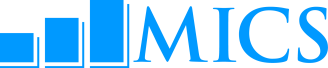 Encuestas de Indicadores Múltiples por Conglomerados 6cuestionarios y módulosEncuestas de Indicadores Múltiples por Conglomerados 6cuestionarios y módulosEncuestas de Indicadores Múltiples por Conglomerados 6cuestionarios y módulosEncuestas de Indicadores Múltiples por Conglomerados 6cuestionarios y módulosEncuestas de Indicadores Múltiples por Conglomerados 6cuestionarios y módulosEncuestas de Indicadores Múltiples por Conglomerados 6cuestionarios y módulosEncuestas de Indicadores Múltiples por Conglomerados 6cuestionarios y módulosEncuestas de Indicadores Múltiples por Conglomerados 6cuestionarios y módulosLa siguiente tabla muestra los cuestionarios y módulos MICS6. Consulte las páginas de MICS en http://mics.unicef.org para obtener información más detallada y para acceder al contenido de los módulos.La siguiente tabla muestra los cuestionarios y módulos MICS6. Consulte las páginas de MICS en http://mics.unicef.org para obtener información más detallada y para acceder al contenido de los módulos.La siguiente tabla muestra los cuestionarios y módulos MICS6. Consulte las páginas de MICS en http://mics.unicef.org para obtener información más detallada y para acceder al contenido de los módulos.La siguiente tabla muestra los cuestionarios y módulos MICS6. Consulte las páginas de MICS en http://mics.unicef.org para obtener información más detallada y para acceder al contenido de los módulos.La siguiente tabla muestra los cuestionarios y módulos MICS6. Consulte las páginas de MICS en http://mics.unicef.org para obtener información más detallada y para acceder al contenido de los módulos.La siguiente tabla muestra los cuestionarios y módulos MICS6. Consulte las páginas de MICS en http://mics.unicef.org para obtener información más detallada y para acceder al contenido de los módulos.La siguiente tabla muestra los cuestionarios y módulos MICS6. Consulte las páginas de MICS en http://mics.unicef.org para obtener información más detallada y para acceder al contenido de los módulos.La siguiente tabla muestra los cuestionarios y módulos MICS6. Consulte las páginas de MICS en http://mics.unicef.org para obtener información más detallada y para acceder al contenido de los módulos.La siguiente tabla muestra los cuestionarios y módulos MICS6. Consulte las páginas de MICS en http://mics.unicef.org para obtener información más detallada y para acceder al contenido de los módulos.La siguiente tabla muestra los cuestionarios y módulos MICS6. Consulte las páginas de MICS en http://mics.unicef.org para obtener información más detallada y para acceder al contenido de los módulos.cuestionario del hogarcuestionario del hogarcuestionario de mujeres individualesde 15- 49 añoscuestionario de mujeres individualesde 15- 49 añoscuestionario de hombres individualesde 15- 49 añoscuestionario de hombres individualesde 15- 49 añoscuestionario de niños/as de 5-17 añosPara un niño/a de 5 a 17 años seleccionado al azar en cada hogarcuestionario de niños/as de 5-17 añosPara un niño/a de 5 a 17 años seleccionado al azar en cada hogarcuestionario de menores de 5 añoscuestionario de menores de 5 añosHHPanel de información del hogarWMPanel de información de la mujerMWMPanel de información del hombreFSPanel de información del niño/a de 5-17 añosUFPanel de información del niño/a menor de 5 HL Listado de miembros del HogarWBAntecedentes de la mujerMWBAntecedentes del hombreCBAntecedentes del niño/aUBAntecedentes del niños menor de 5EDEducación [3+]MTAcceso A Los Medios de Comunicación y Uso de TICMMTAcceso A Los Medios de Comunicación y Uso de TICCLTrabajo infantilBRRegistro del nacimientoHCCaracterísticas del hogarCM/BHFecundidad / Historial del nacimientoMCMFecundidadFCDDisciplina infantil [5-14]ECDesarrollo temprano infantilSTTransferencias socialesDBÚltimo nacimiento deseadoMDVActitudes frente a la violencia domésticaFCFCapacidad funcional infantilUCDDisciplina infantil [1-4]EUUso de energía en el hogarMNSalud materna y del recién nacidoMVTVictimizaciónPRParticipación de los padres [7-14]UCFCapacidad funcional infantil [2-4]TNMosquiteros tratados con insecticidaPNControles de salud post-natalMMAMatrimonio/UniónFLAprendizaje temprano [7-14]BDLactancia e ingesta alimentaria [0-2]IRPulverización residual en interioresCPAnticoncepciónMAFCapacidad funcional en adulto [18-49]IMInmunización [0-2]WSAgua y saneamientoUNNecesidad insatisfechaMSBComportamiento sexualCACuidado de enfermedadesHWLavado de manosFGMutilación genital femenina/circuncisiónMHAVIH/SIDAANAntropometríaSAYodación de salDVActitudes frente a la violencia domésticaMMCCircuncisiónVTVictimizaciónMTAConsumo de tabaco y alcoholMAMatrimonio/UniónMLSNivel de satisfacción de la vidaAFCapacidad funcional en adulto [18-49]SBComportamiento sexualHAVIH/SIDAMMMortalidad maternaTAConsumo de tabaco y alcoholLSNivel de satisfacción de la vidaWQcuestionario de la calidad del aguaPara un subconjunto de hogares dentro de cada conglomeradoHFFORMULARIO DEL CUESTIONARIO DE REGISTROS DE VACUNACIÓN EN EL CENTRO DE SALUDPara países donde todos los registros de vacunación se mantienen en los centros de saludGPCUESTIONARIO DE RECOLECCIÓN DE DATOS GPSPara países sin datos existentes de la ubicación de conglomeradosHFFORMULARIO DEL CUESTIONARIO DE REGISTROS DE VACUNACIÓN EN EL CENTRO DE SALUDPara países donde todos los registros de vacunación se mantienen en los centros de salud